План работыТема недели «Животные весной» первая младшая группа №3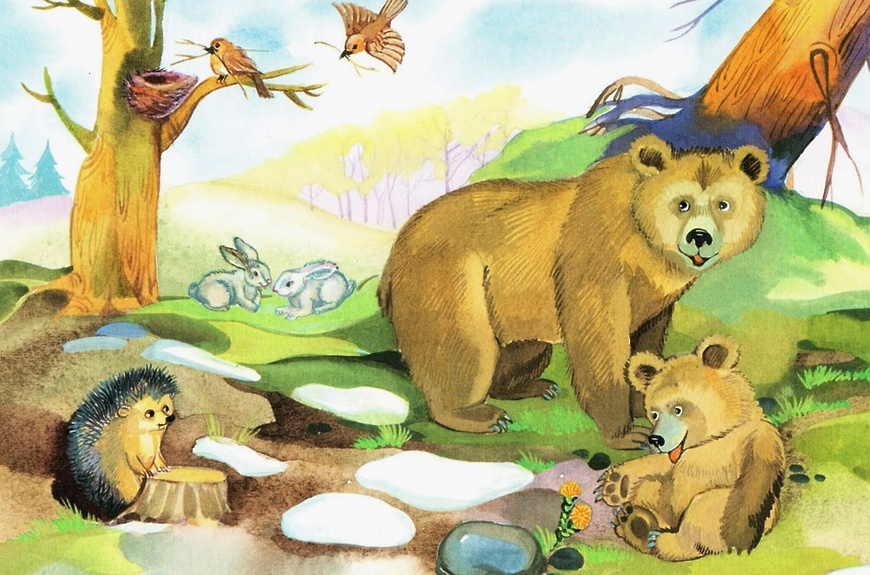 Утренняя гимнастика в 2—3 года. Комплекс «Зайчики»https://dar-baby.ru/content/video/1795 Понедельник Танец с Мишкой - Учимся танцевать с предметами.https://www.youtube.com/watch?v=2TGbkDwwtR0Видео рассказ про диких животных в лесу!                          https://www.youtube.com/watch?v=wPBSiCvUGyQВторник                                                                                                   Лис и мышонок. Виталий Бианки                           https://www.youtube.com/watch?v=l3xrKF06JKgЧто делают животные весной. Презентация-мультфильм для самых маленькихhttps://www.youtube.com/watch?v=yjPMSgXKhOo СредаПальчиковая игра для детей - Зайчонокhttps://www.youtube.com/watch?v=-UP4WXicOCQЧетверг Веселая песня-игра для малышей. Дети могут побегать как зайчики, попрыгать вместе с белочками, походить как косолапый мишка.https://www.youtube.com/watch?v=nXpUV0MvaS0Шаблоны для рисования пальчиками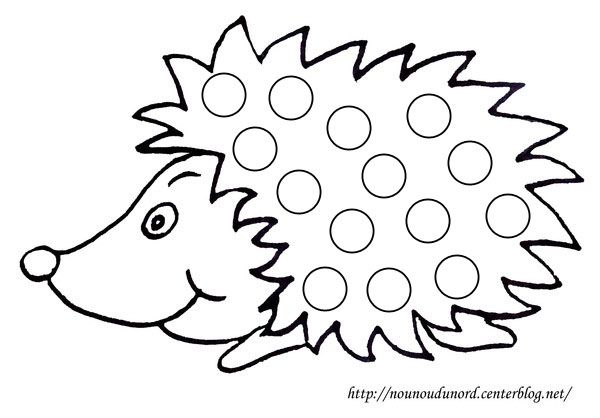 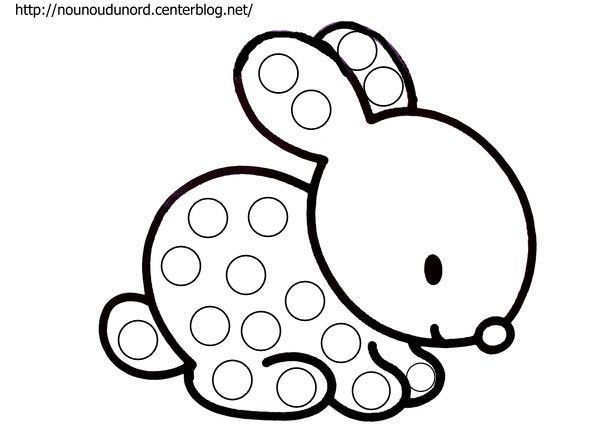  Пятница        Игры для детей “Лесные животные” 1.Найди двух одинаковых медведей. Нужно соединить мишку из одного ряда с таким же мишкой из другого ряда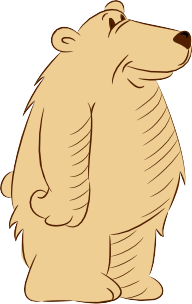 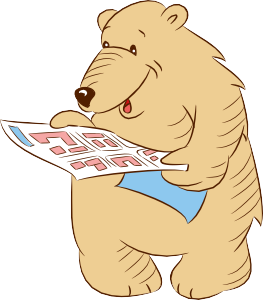 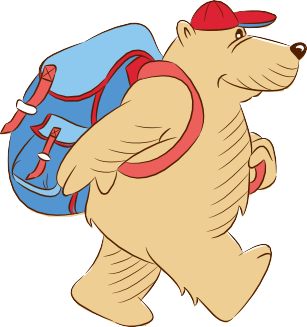 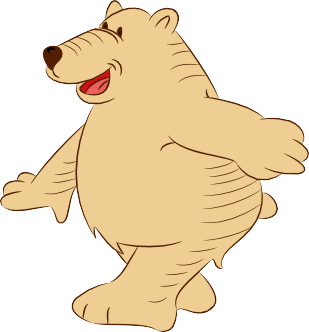 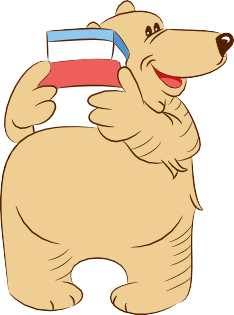 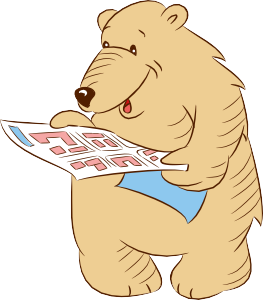 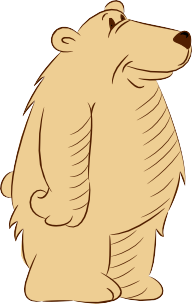 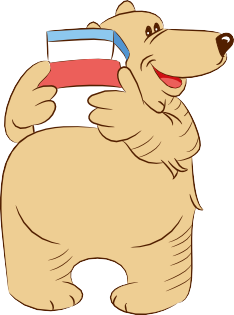 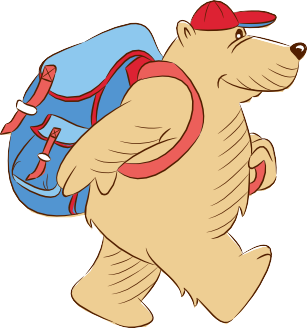 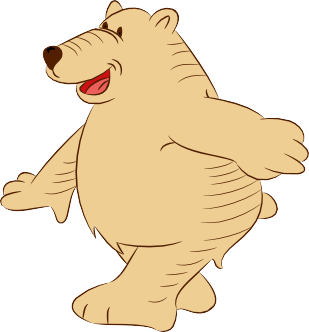 Обведи только животных. Среди разных предметов найди только животных и обведи их в кружок.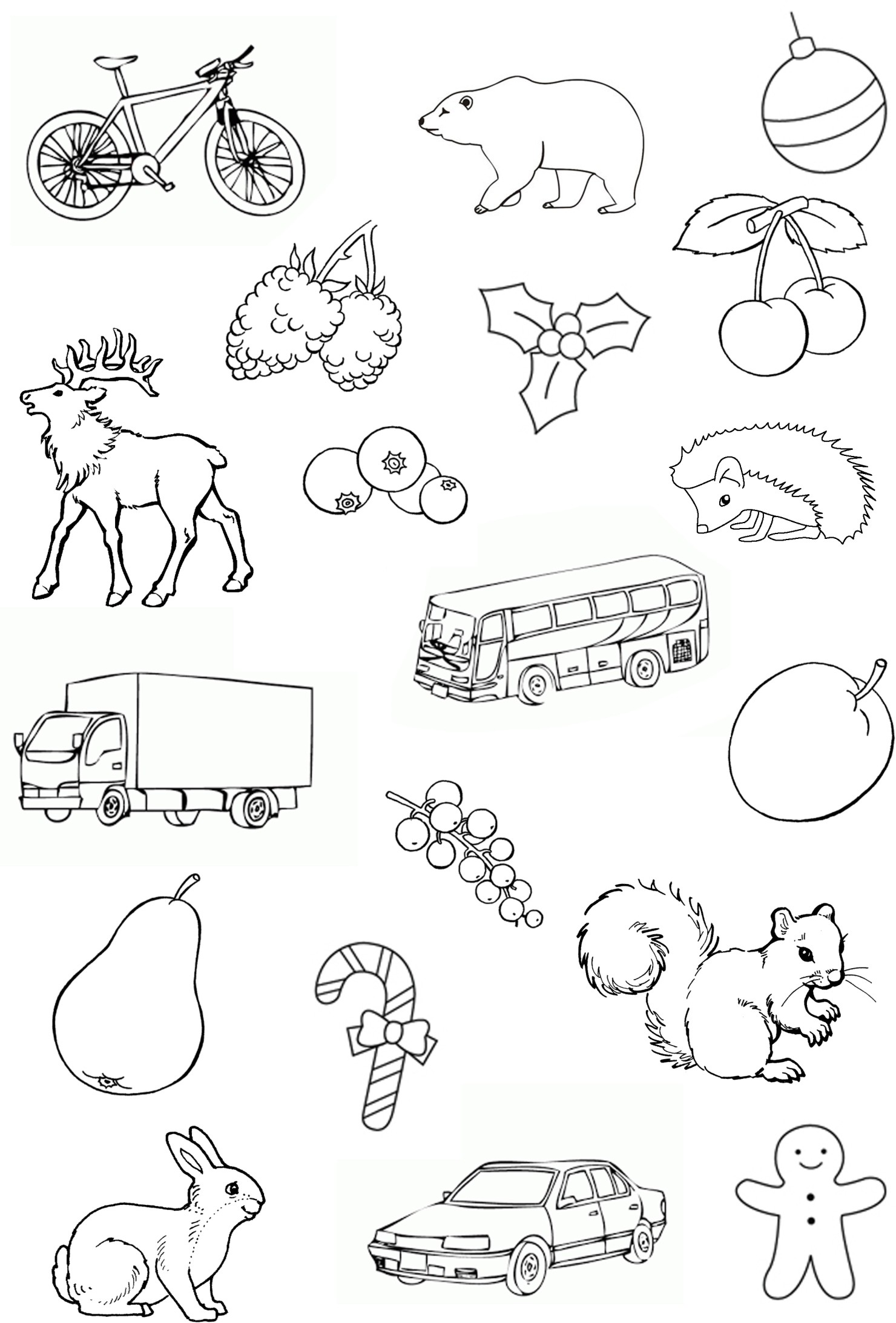 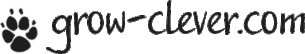 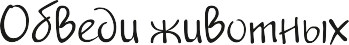  карандашами или фломастерами раскрасить яблоки и ежа. В конце вместе наклеиваем яблоки на ежика, считая их вслух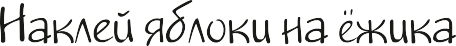 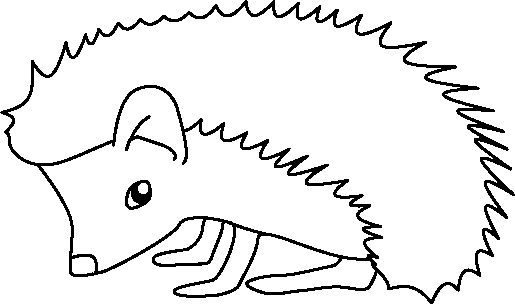 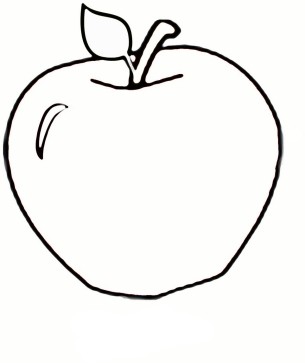 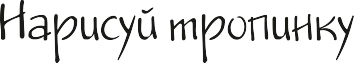 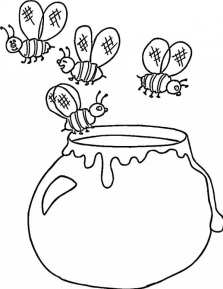 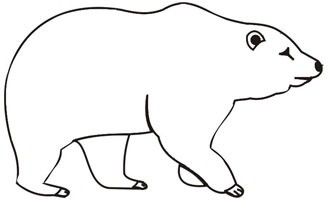 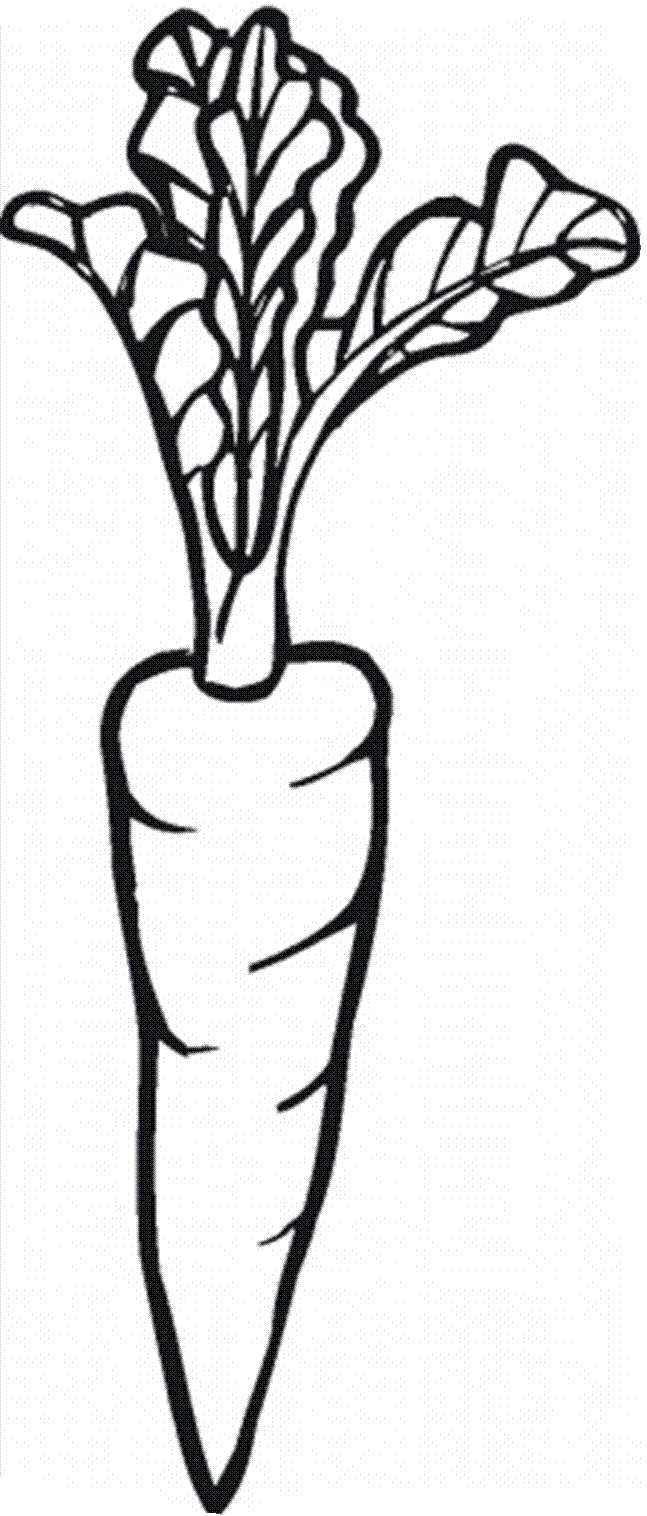 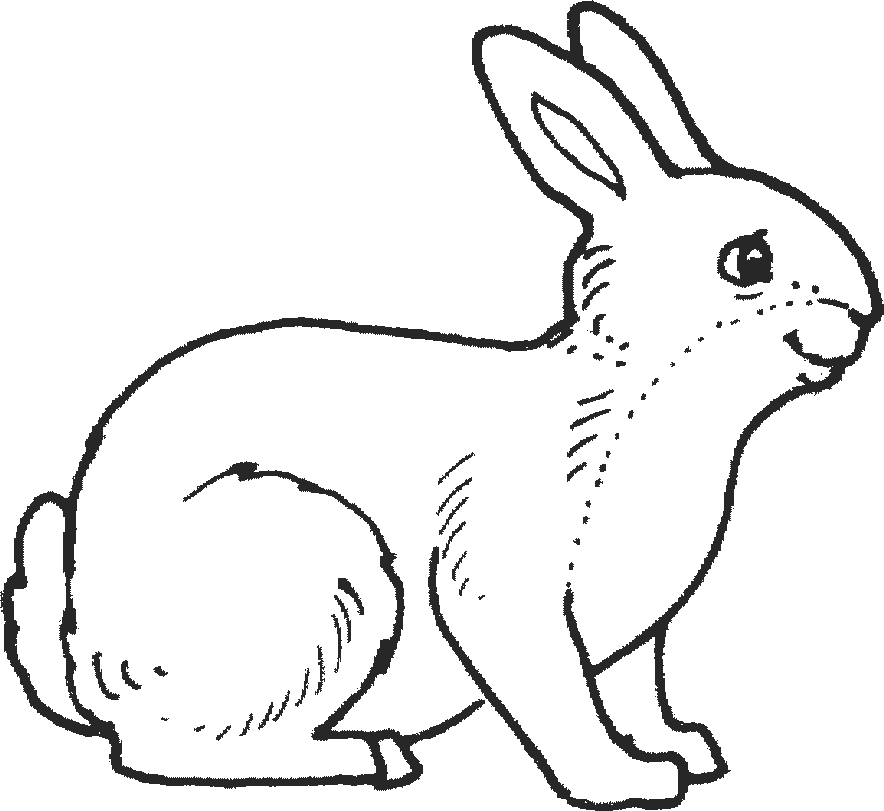 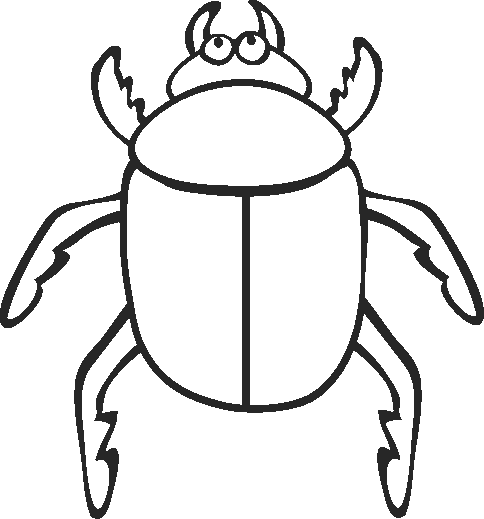 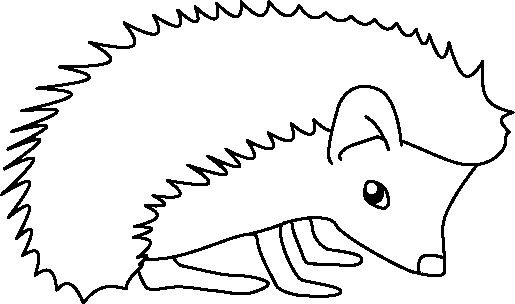 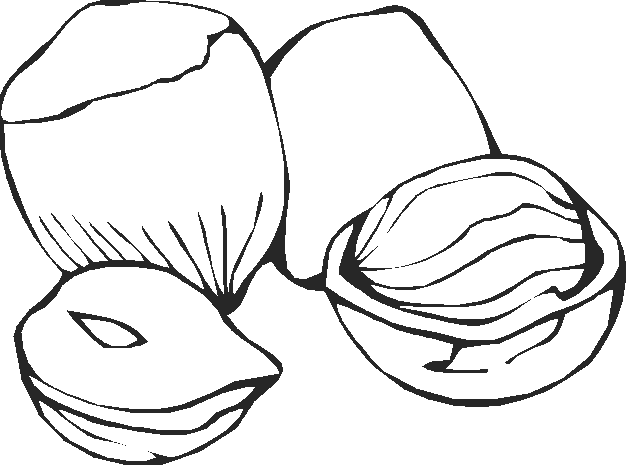 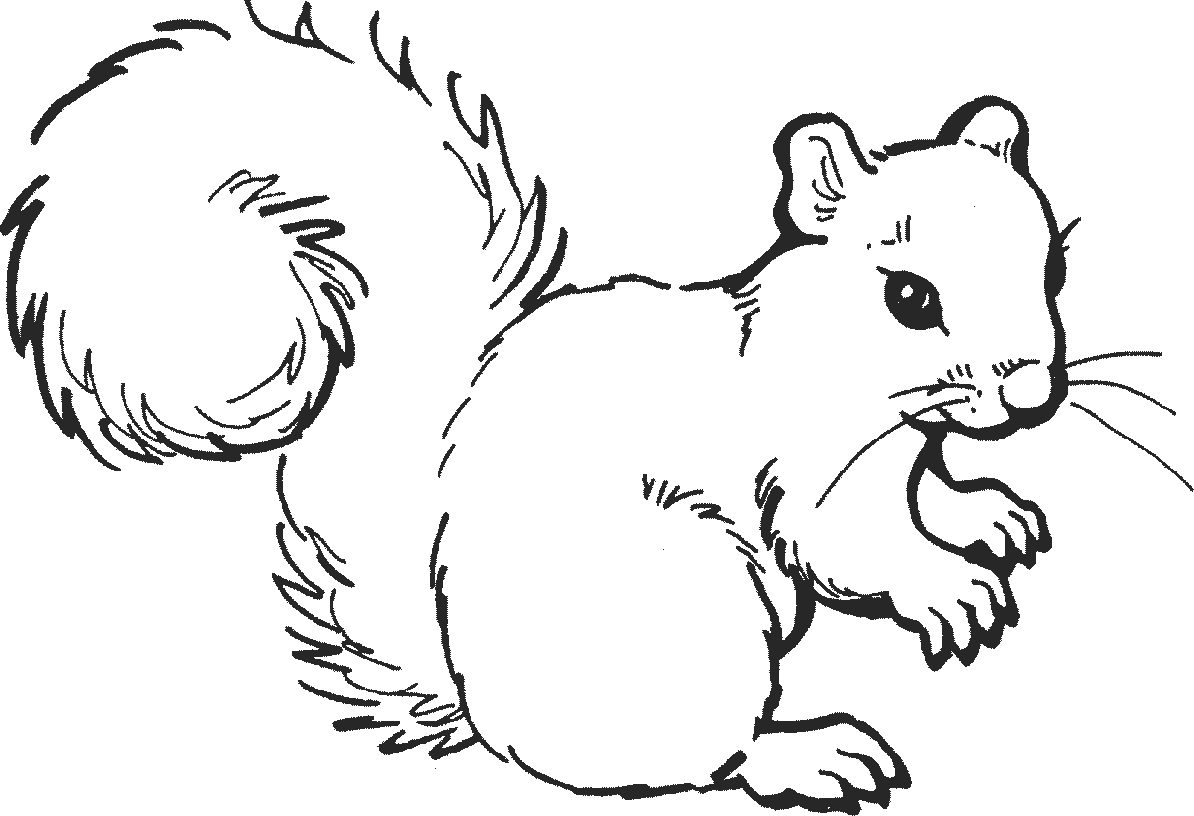 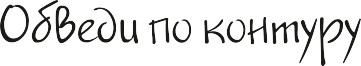 Обведи по контуру. Вкладываем задание в файл-уголок и вместе с ребенком обводим мишку, вынимаем распечатку из файла и показываем ребенку его собственный рисунок мишки. Вытираем рисунок.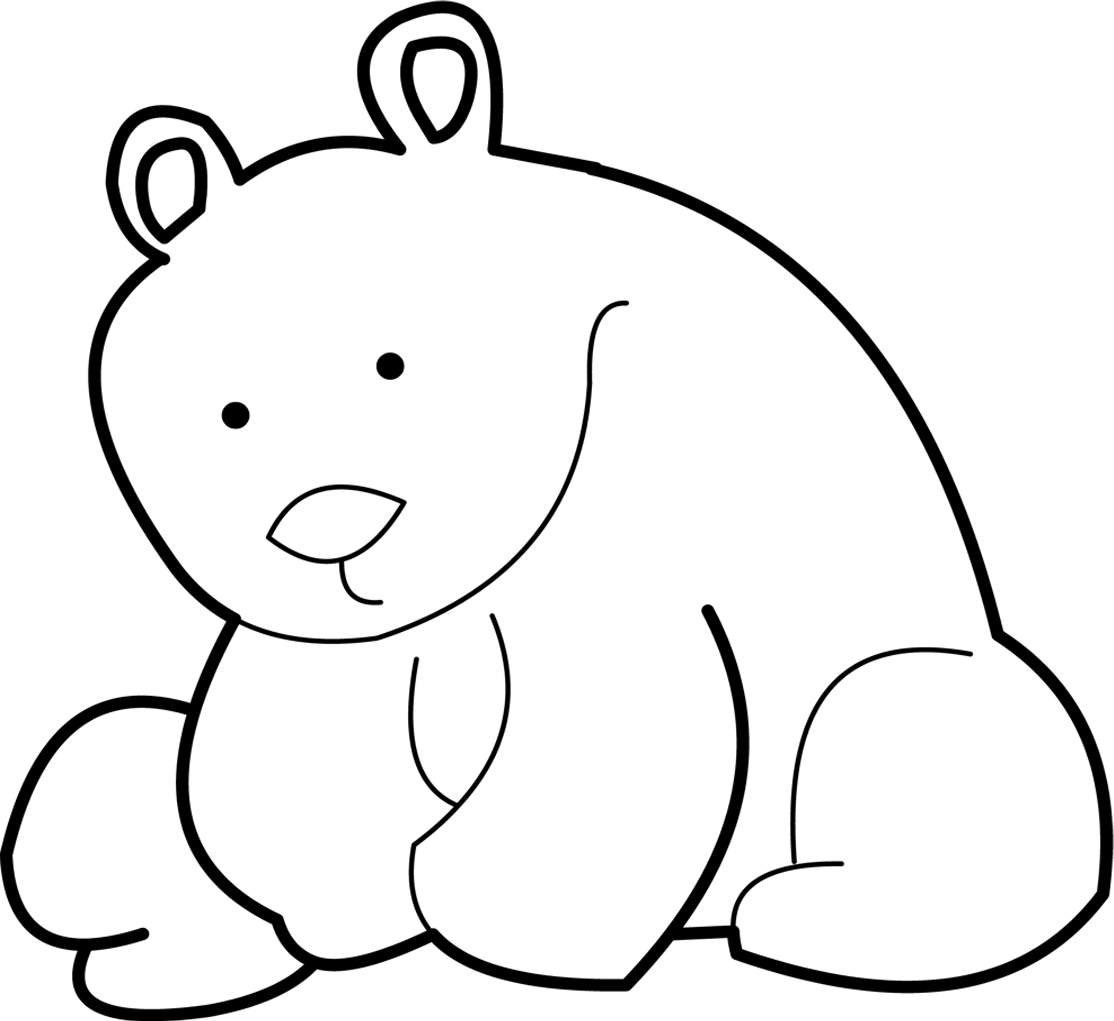 